		          KONSULTACJE SPOŁECZNE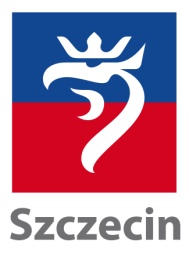 dotyczące projektu uchwały sprawie zasad i  trybu przeprowadzania konsultacji społecznych (Regulaminu przeprowadzania konsultacji społecznych)(25.04.2022 r. – 25.05.2022 r.)Na podstawie z art. 6 ust. 1 lit a Rozporządzenia Parlamentu Europejskiego i Rady (UE) 2016/679  
z dnia 27 kwietnia 2016 r. w sprawie ochrony osób fizycznych w związku z przetwarzaniem danych osobowych 
i w sprawie swobodnego przepływu tych danych (ogólne rozporządzenie o ochronie danych) (Dz. Urz. UE L 119  
z 04.05.2016, s. 1 ze zm.), dalej RODO oświadczam, że wyrażam zgodę na przetwarzanie moich danych osobowych przez Gminę Miasto Szczecin w celu przeprowadzenia konsultacji społecznych dotyczących projektu uchwały 
w sprawie zasad i trybu przeprowadzania konsultacji społecznych - Regulaminu przeprowadzania konsultacji społecznych..................................................................		          .................................................................                 	 (miejscowość i data)						           (podpis)Inne uwagi i opinie dotyczące przedmiotu konsultacji:………………………………………………………………………………………………………………………………………………………………………………………………………………………………………………………………………………………………………………………………………………………………………………………………………………………………………………………………………………………………………………………………………………………………………………………………………………………………………………………………………………………………………………………………………………………………………………………………………………………………………………………………………………………………………………………………………………………………………………………………………………………………………………………………………………………………………………………………Projekt uchwały w sprawie zasad i trybu przeprowadzania konsultacji społecznych oraz więcej informacji znajduje się na stronie internetowej Biuletynu Informacji Publicznej Urzędu Miasta Szczecin: konsultuj.szczecin.pl w zakładce „Regulamin przeprowadzania konsultacji społecznych”.Uwagi dotyczące przedmiotu konsultacji należy dostarczać:1) za pośrednictwem poczty elektronicznej, wysyłając na adres: sekretariat-bdo@um.szczecin.pl;2) w formie papierowej, osobiście w siedzibie lub filii Urzędu Miasta Szczecin albo za pośrednictwem poczty tradycyjnej, wysyłając na adres: Biuro Dialogu Obywatelskiego, pl. Armii Krajowej 1, 70-456 Szczecin.Zgodnie z art. 13 ust. 1 i 2 RODO, informuję, żeZgodnie z art. 13 ust. 1 i 2 RODO, informuję, żeAdministrator danychAdministratorem Pani/ Pana danych osobowych jest Gmina Miasto Szczecin - Urząd Miasta Szczecin                       z siedzibą  w Szczecinie pl. Armii Krajowej 1; 70-456 Szczecin. Infolinia urzędu:  91 424 5000Inspektor Ochrony DanychAdministrator wyznaczył Inspektora Ochrony Danych (IOD). Jeśli ma Pani/Pan pytania dotyczące sposobu                i zakresu przetwarzania Pani/Pana danych osobowych  w zakresie działania Urzędu Miasta w Szczecinie,                a także przysługujących Pani/Panu uprawnień, może się Pani/Pan skontaktować się z IOD poprzez email: iod@um.szczecin.pl. Do kompetencji IOD nie należy uczestniczenie w załatwianiu innych spraw. Cel przetwarzania danych i podstawa prawna przetwarzaniaPani/Pana dane osobowe będą przetwarzane w celu przeprowadzenia konsultacji społecznych dotyczących uchwały w sprawie zasad i trybu przeprowadzania konsultacji społecznych, na podstawie zgody, jeżeli nie zdecyduje się Pan/i na zachowanie anonimowości (zgodnie z art. 6 ust. 1 lit a RODO).Podanie danych jest dobrowolne i nie jest niezbędne do prawidłowego przeprowadzenia procesu konsultacji. Niepodanie danych osobowych skutkuje brakiem możliwości identyfikacji autora zgłoszonych uwag po złożeniu przez niego formularza uwag. W przypadku niepodania danych, w razie potrzeby przedyskutowania zgłoszonej opinii, kontakt z osobą zgłaszającą nie będzie możliwy.Okres przechowywania danychBędziemy przechowywać Pani/Pana dane osobowe przez okres zgodny z rozporządzeniem Prezesa Rady Ministrów z dnia 18 stycznia 2011 r. w sprawie instrukcji kancelaryjnej, jednolitych rzeczowych wykazów akt oraz instrukcji w sprawie organizacji i zakresu działania archiwów zakładowych.Pani/ Pana prawa1) prawo dostępu do danych osobowych – art. 15 RODO; 2) prawo sprostowania danych- art. 16 RODO; 3) prawo do usunięcia danych- art. 17 RODO; 4) prawo ograniczenia przetwarzania- art. 18 RODO; 5) prawo do wniesienia sprzeciwu wobec przetwarzania- art. 21 RODO przy czym przysługuje ono jedynie 
w sytuacji, jeżeli dalsze przetwarzanie nie jest niezbędne do wywiązania się przez Administratora                            z obowiązku prawnego i nie występują inne nadrzędne prawne podstawy przetwarzania; 6) prawo do cofnięcia zgody, jeżeli przetwarzanie odbywa się na podstawie art. 6 ust. 1 lit a lub art. 9 ust. 2 lit a RODO; 7) prawo wniesienia skargi na realizowane przez Administratora przetwarzanie do Prezesa UODO (uodo.gov.pl).Zgoda na przetwarzanie danychPrzysługuje Pani/Panu prawo do cofnięcia zgody na przetwarzanie danych osobowych w dowolnym momencie poprzez kontakt za pomocą poczty e-mail z Biurem Dialogu Obywatelskiego: bdo@um.szczecin.pl. Wycofanie zgody nie ma wpływu na zgodność przetwarzania, którego dokonano 
na podstawie zgody przed jej wycofaniem. Lp.Numer przepisu projektu uchwały, 
którego dotyczy zgłaszana uwagaTreść uwagi lub propozycja nowego zapisu 
w zakresie zgłaszanej uwagiUzasadnienie